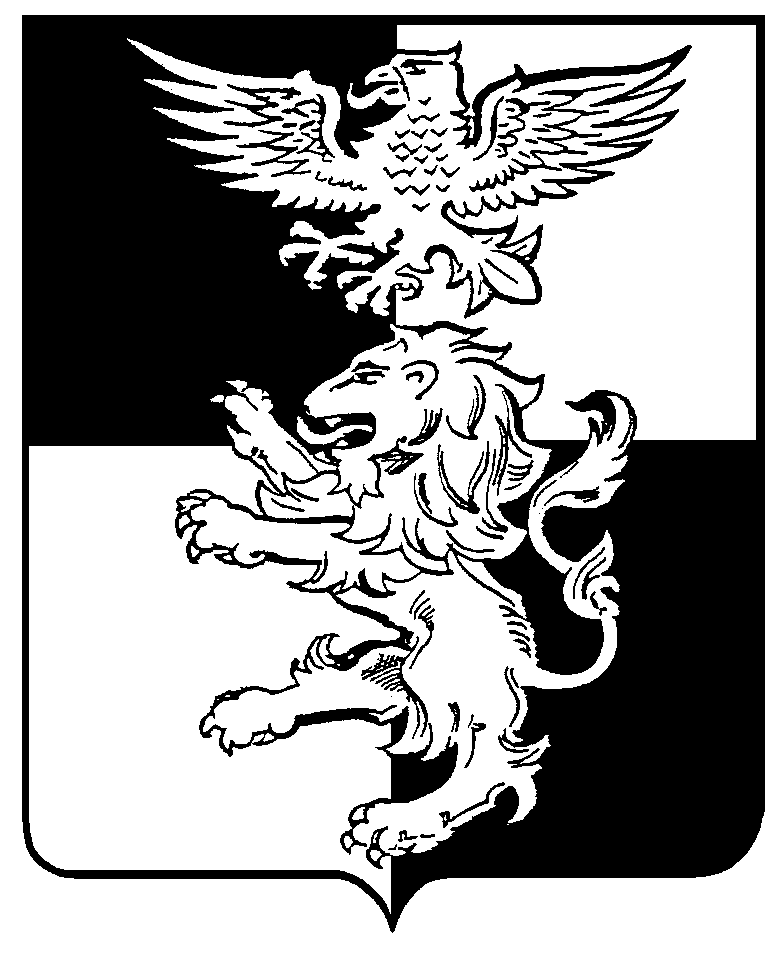 Белгородская область Российской ФедерацииМуниципальный совет Белгородского района тридцать восьмое заседание советарешение«25» июня  2021 года							                    № 374О присвоении звания «Почётный гражданин муниципального района «Белгородский район» Белгородскойобласти»           В соответствии с Положением о почётном звании «Почётный гражданин муниципального района «Белгородский район» Белгородской области», утвержденным  решением  Муниципального  совета  Белгородского района                  от  28 апреля 2008 года  № 61,  на основании итогов открытого голосования,  за многолетний плодотворный труд, большой личный вклад в укрепление                           и социально-экономическое развитие муниципального района «Белгородский район» Белгородской областиМуниципальный совет Белгородского района решил:1. Присвоить  почётное  звание  «Почётный  гражданин»   муниципального района «Белгородский район» Белгородской области» Звертаеву Николаю Алексеевичу, 1951 года рождения.           2. Опубликовать настоящее решение в газете «Знамя» и разместить                               на официальном сайте органов местного самоуправления муниципального района «Белгородский район» Белгородской области www.belrn.ru.Председатель Муниципального совета Белгородского района   С.И. Тишин